Протокол № 18заседания членов Совета саморегулируемой организации  «Союз дорожно- транспортных строителей «СОЮЗДОРСТРОЙ»г. Москва                                                                                01 августа 2019 годаФорма проведения: очнаяПрисутствовали члены Совета:Андреев Алексей Владимирович – генеральный директор АО «ДСК «АВТОБАН», Вагнер Яков Александрович – генеральный директор ООО «Стройсервис», Васильев Юрий Эммануилович – генеральный директор ООО «МИП «МАДИ-ДТ», Власов Владимир Николаевич – генеральный директор ПАО «МОСТОТРЕСТ», Гордон Семен Лазаревич – генеральный директор ООО «Лагос», Данилин Алексей Валерьевич – исполнительный директор АО «Сефко», Кошкин Альберт Александрович – президент «СОЮЗДОРСТРОЙ», Любимов Игорь Юрьевич – генеральный директор ООО «СК «Самори», Хвоинский Леонид Адамович – генеральный директор «СОЮЗДОРСТРОЙ».Повестка дня:Рассмотрение заявления  ООО «Гудвин» и АО «МКЖД» о приеме в члены «СОЮЗДОРСТРОЙ».Разное.По первому вопросу: слово имеет  генеральный директор  «СОЮЗДОРСТРОЙ»  Хвоинский Леонид Адамович – на основании заявления и предоставленных данных, предлагаю принять в члены «СОЮЗДОРСТРОЙ» ООО «Гудвин» и АО «МКЖД». По заключению комиссии по рассмотрению заявления, документы полностью соответствуют требованиям, установленных в «СОЮЗДОРСТРОЙ».Решили: принять в члены «СОЮЗДОРСТРОЙ» ООО «Гудвин» и АО «МКЖД» Присвоить уровни ответственности.На основании присвоенных уровней ответственности, ООО «Гудвин», АО «МКЖД» сформировать   компенсационный фонд возмещения вреда. Присвоить право осуществлять строительство, реконструкцию, капитальный ремонт объектов капитального строительства в отношении объектов капитального строительства (кроме особо опасных, технически сложных и уникальных объектов капитального строительства, объектов использования атомной энергии) в отношении организаций - члена Союза: ООО «Гудвин».Присвоить право осуществлять строительство, реконструкцию, капитальный ремонт объектов капитального строительства, в отношении объектов капитального строительства включая особо опасные, технически сложные и уникальные объекты (кроме объектов использования атомной энергии) в отношении организации - члена Союза: АО «МКЖД».Голосовали:За – 9 голосов, против – нет, воздержался – нет.Разное: Слово имеет генеральный директор «СОЮЗДОРСТРОЙ»  Хвоинский Леонид Адамович. Уважаемые члены Совета! За значительный вклад в развитие транспортной инфраструктуры Российской Федерации, наградить Нагрудным знаком СРО «СОЮЗДОРСТРОЙ» «За вклад в транспортное строительство» 2-й степени – Андреева Алексея Владимировича – генерального директора АО «ДСК «АВТОБАН».Решили: в соответствии с пунктом 3 Положения о Нагрудном знаке «За вклад в транспортное строительство», за значительный вклад в развитие транспортной инфраструктуры Российской Федерации, наградить нагрудным знаком СРО «СОЮЗДОРСТРОЙ» - «За вклад в транспортное строительство» «II» степени Андреева Алексея Владимировича, генерального директора АО «ДСК «АВТОБАН».Голосовали:За – 9 голосов, против – нет, воздержался – нет.Уважаемые члены Совета! За значительный вклад в развитие транспортной инфраструктуры Российской Федерации, наградить нагрудным знаком СРО «СОЮЗДОРСТРОЙ» - «За вклад в транспортное строительство» 3-й степени – директора СРО «РОДОС» Хайбуллина Саида Хабировича.Решили: в соответствии с пунктом 5 Положения о Нагрудном знаке «За вклад в транспортное строительство», - за значительный вклад в развитие транспортной инфраструктуры Российской Федерации, наградить нагрудным знаком СРО «СОЮЗДОРСТРОЙ» - «За вклад в транспортное строительство» 3-й степени – директора СРО «РОДОС» - Хайбуллина Саида Хабировича.Голосовали:За – 9 голосов, против – нет, воздержался – нет.Уважаемые члены Совета! В связи со 10-летним юбилеем саморегулируемых организаций «РОДОС», предлагаю рассмотреть возможность награждения их Благодарственным письмом.Решили: В соответствии с пунктом 1 Положения о Благодарственном письме СРО «СОЮЗДОРСТРОЙ» наградить саморегулируемые организации «РОДОС» - Благодарственным письмом.Голосовали:За – 9 голосов, против – нет, воздержался – нет.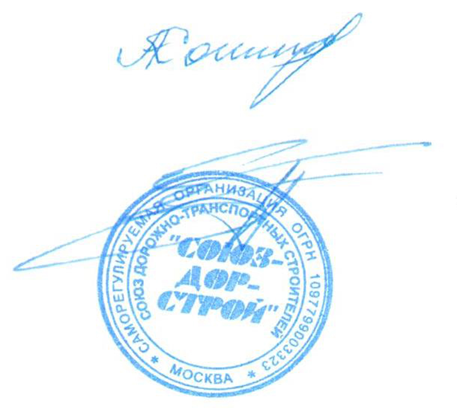 Председатель Совета                                                                   Кошкин А.А.Секретарь Совета                                                                        Суханов П.Л.П/ПНаименование организацииКФ возмещения вредаКФ дог. обязательств1ООО «Гудвин»до 60 млн руб. (1 уровень ответственности члена СРО)Не заявляют2АО «МКЖД»до 10 млрд руб. (4 уровень ответственности члена СРО)Не заявляют